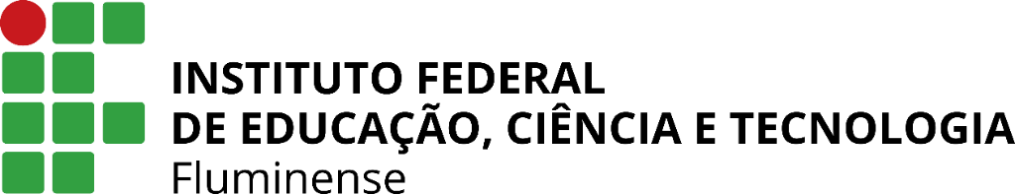 Especialização em Gestão e Sustentabilidade de Recursos Hídricos Campus Avançado São João da BarraNome completo do autorTÍTULO DO TRABALHO: subtítuloSão João da Barra – RJAno de defesa do trabalhoNome completo do autorTÍTULO DO TRABALHO: subtítuloArtigo apresentado ao Programa de Pós-Graduação em Gestão e Sustentabilidade de Recursos Hídricos do Instituto Federal Fluminense como parte dos requisitos necessários à obtenção do título de Especialista em Gestão e Sustentabilidade de Recursos Hídricos.Orientador: Prof. Titulação Nome do primeiro orientadorCoorientador: Prof. Titulação Nome do segundo orientador (se houver)São João da Barra - RJAno de defesa do trabalhoNome completo do autorTÍTULO DO TRABALHO: subtítuloArtigo apresentado ao Programa de Pós-Graduação em Gestão e Sustentabilidade de Recursos Hídricos do Instituto Federal Fluminense como parte dos requisitos necessários à obtenção do título de Especialista em Gestão e Sustentabilidade de Recursos Hídricos.Data de aprovação: (dia) de (mês) de (ano).Aprovado por: Prof. Titulação Nome do primeiro membro da banca (orientador)Prof. Titulação Nome do segundo membro da banca (coorientador, se houver)Prof. Titulação Nome do terceiro membro da banca Prof. Titulação Nome do quarto membro da banca São João da Barra - RJAno de defesa do trabalhoTítulo no idioma original do artigo, fonte Times New Roman, tamanho 16, negrito, justificado, espaço simplesTítulo em idioma secundário (inglês), fonte Times New Roman, tamanho 14, justificado, espaço simplesResumo: O título deve ser breve e representar fielmente o estudo. O primeiro resumo deve ser redigido no idioma original do artigo e conter no máximo 1.250 caracteres (com espaços). A fonte é Times New Roman, tamanho 12, regular, justificado, espaço simples. Sempre que possível, o resumo deve ser informativo, composto por frases concisas, afirmativas e elaborado em parágrafo único, conforme a ABNT NBR 6028:2003. O resumo deve informar ao leitor finalidades, metodologia, resultados e conclusões do documento. O número mínimo de palavras-chave exigido é 3 e o máximo é 5. As palavras devem ter iniciais maiúsculas e serem separadas entre si por pontos. Os descritores selecionados devem ser representativos do conteúdo do documento e seguirem o vocabulário mais usado por pesquisadores nas áreas de conhecimento abordadas no artigo.Palavras-Chave: Palavra 1. Palavra 2. Palavra 3. Palavra 4. Palavra 5.Abstract: The secondary abstract must contain a maximum of 1,250 characters (with spaces). The font is Times New Roman, size 12, regular, justified, plain space. Whenever possible, the abstract should be informative, composed of concise, affirmative sentences and elaborated in a single paragraph, according to ABNT NBR 6028: 2003. The abstract should inform the reader the purposes, methodology, results and conclusions of the document. The minimum number of keywords required is 3 and the maximum is 5. The selected descriptors should be representative of the content of the document and follow the vocabulary most commonly used by researchers in the areas of knowledge addressed in the paper.Keywords: Keyword 1. Keyword 2. Keyword 3. Keyword 4. Keyword 5.1 INTORDUÇÃO: (Estilo Seção Primária, em caixa-alta, tamanho 14, negrito, alinhado à esquerda)Parte inicial do artigo na qual devem constar a delimitação do assunto tratado, os objetivos da pesquisa e outros elementos necessários para situar o tema do artigo. O texto do artigo deve ser redigido em língua portuguesa ou inglesa. Cada parágrafo do texto deve estar formatado em Times New Roman, tamanho 12, espaço 1,5 justificado. O recuo de primeira linha deve ser de 1,25, conforme este modelo. O artigo deve ter extensão entre 15 e 40 páginas (incluindo referências e excluindo capa, contracapa e folha de aprovação). As abreviaturas e siglas devem ser precedidas do nome completo, quando citadas pela primeira vez e, quando aparecerem nas tabelas e nas figuras, devem ser acompanhadas de explicação, se seu significado não for amplamente conhecido. Não devem ser utilizadas no título e no resumo e seu uso no texto deve ser limitado. A revista tem suas normas próprias conforme suas Diretrizes para Autores, baseadas nas normas da Associação Brasileira de Normas Técnicas. Recomenda-se que os autores formatem o texto segundo os estilos predefinidos neste arquivo .docx. As páginas devem ser numeradas no lado esquerdo do rodapé da página, a numeração deve iniciar na parte textual do documento, logo após os elementos: capa, contracapa e folha de aprovação.2 MATERIAL E MÉTODO (Estilo Seção Primária)Os cabeçalhos das seções, sempre que possível, devem ser breves, claros e numerados, conforme a norma de numeração progressiva da ABNT NBR 6024:2012. O texto do artigo deve ser estruturado preferencialmente com os seguintes itens: Introdução, Revisão Teórica, Material e Método(s), Resultados e Considerações Finais. As quatro primeiras seções podem ser divididas em seções secundárias e terciárias. Sendo o artigo de Revisão, não necessariamente, terá que conter o item “Material e Método” e/ou “Resultados”.Os procedimentos éticos adotados na pesquisa, se for o caso, devem ser descritos no último parágrafo da seção de métodos. No momento da submissão do trabalho deve-se enviar cópia do Certificado de Apresentação para Apreciação Ética (CAAE), número do parecer e data da aprovação por Comitê de Ética em Pesquisa (CEP). A cópia do parecer deve ser anexada na íntegra, contendo o parecer de "Aprovado", como documento suplementar.2.1 CITAÇÕES (Estilo seção secundária, caixa-alta, tamanho 14, alinhado à esquerda)As citações devem obedecer à ABNT NBR 10520:2002. A referência completa deve ser indicada ao final do artigo na seção intitulada Referências. No sistema autor-data, é necessário observar o uso de letras maiúsculas e minúsculas na indicação de autoria. Quando a autoria fizer parte da sentença, utilize letras maiúsculas apenas na inicial do sobrenome dos autores ou do nome da instituição e inclua entre parênteses somente a data e a página; quando a autoria for incluída após a sentença, indique a autoria utilizando todas as letras maiúsculas, além da data e da página, todos dentro de parênteses.As citações diretas curtas (com até 3 linhas) devem ser inseridas no corpo do texto e destacadas com aspas. Deve ser indicada também a página/folha ou “não paginado” (quando o documento citado não for paginado). Exemplos:Segundo Morais, "a possibilidade de se efetivar a descoberta era ínfima" (MORAES, 1995, p. 27). De acordo com Barros (1991, p. 62), “Interpretar significa buscar o sentido mais explicativo dos resultados da pesquisa.”As citações diretas longas (com mais de 3 linhas) devem ser transcritas em parágrafo distinto. Deve ser utilizado o tamanho de fonte 10, com espaçamento simples entre as linhas e um recuo de 4 cm da margem esquerda terminando na margem direita, sem inclusão de aspas. Deve ser indicada também a página/folha ou “não paginado” (quando o documento citado não for paginado). Inclua um ponto final após a citação e outro após a indicação da autoria. A citação deve ter espaçamento de 12pt antes e 12pt depois, separando-a dos parágrafos anterior e posterior. Exemplos:De acordo com Foladori (2001, p. 80), a distribuição dos meios de produção é a base e a condição para a reprodução de toda a sociedade. As relações sociais de produção estabelecem, em cada momento histórico, combinações de propriedade/acesso/uso desses meios e, ao fazê-lo, condicionam as próprias relações técnicas, ou seja, a forma de relacionamento com a natureza. A teleconferência permite ao indivíduo participar de um encontro nacional ou regional sem a necessidade de deixar seu local de origem. Tipos comuns de teleconferência incluem o uso da televisão, telefone e computador. Através de áudio-conferência, utilizando a companhia local de telefone, um sinal de áudio pode ser emitido em um salão de qualquer dimensão. (NICHOLS, 1993, p. 181).As citações indiretas podem ser reescritas (paráfrase) e não devem ser incluídas entre aspas, tampouco é obrigatório indicar a página/folha da citação. Exemplo:O dengue caracteriza-se como uma arbovirose de rápida propagação em áreas tropicais e subtropicais (DEGENER et al., 2014).Para a citação de citação, inclua apud ou “citado por” entre a indicação do documento original (aquele ao qual não se teve acesso) e a indicação do documento consultado. A referência do documento consultado deve ser inserida na lista de referências. Opcionalmente, a referência do documento original pode ser incluída em nota de rodapé. Exemplo:Segundo Melo (1998 apud FERREIRA; SILVA, 2007) a educação popular deve ser realizada em diferentes espaços, por meio de atividades formais ou não formais, sendo um produto de práticas sociais.2.1.1 Trechos de fala de sujeitos da pesquisa (Estilo Seção Terciária, negrito, só a primeira letra maiúscula, tamanho 14, alinhado à esquerda)Os trechos de fala de sujeitos devem ter o tamanho de fonte 10, com espaçamento simples entre as linhas e um recuo de 4 cm da margem esquerda terminando na margem direita, sem inclusão de aspas. O trecho da fala deve ter espaçamento de 12pt antes e 12pt depois, separando-a dos parágrafos anterior e posterior.As identidades podem ser codificadas com nomes genéricos e letras, como “Estudante A”, “Professor B” ou com nomes fictícios, como Maria, João, José etc. Exemplo: Estudante A – […] A minha família mora naquele sítio com um par de bichos soltos. Eu fui criado ali, solto como bicho... sou bicho solto.Estudante B – […] Moro longe de tudo, tudinho mesmo... pra chegar demoro pra lá de muito. Lá tem muitos nomes... nome de gente e nome inventado. Sê entendi...2.2 EQUAÇÕES E FÓRMULAS (Estilo seção secundária)É recomendado usar o editor de equações do Microsoft Word. Não serão aceitas equações no formato de figura. Para facilitar a leitura, devem ser destacadas no texto e, se necessário, numeradas com algarismos arábicos entre parênteses, alinhados à direita. Na sequência normal do texto, é permitido o uso de uma entrelinha maior, que comporte seus elementos (expoentes, índices e outros).                                                                                                           (1)                                                                                                                                                                                                                              3 RESULTADOS (Estilo seção primária)Parte do artigo que contém a exposição ordenada e pormenorizada do assunto tratado. Divide-se em seções e subseções, conforme a ABNT NBR 6024:2012. Todas as ilustrações devem ser apresentadas no corpo do artigo, próximas a sua citação no texto e, sempre que possível, coloridas. As ilustrações, seja Tabela ou Figura (desenho, esquema, fluxograma, fotografia, gráfico, mapa, organograma, planta, quadro, retrato, figura, imagem, entre outros) devem ser precedidas de título composto de sua palavra designativa e numeradas consecutivamente com algarismos arábicos. Os Quadros, Tabelas e Gráficos devem ser editáveis e produzidos em Word ou Excel. A fonte de origem da ilustração deve ser informada, mesmo que tenha sido produzida pelo(s) autor(es) do artigo. Figura 1. Remanescente de vegetação na lagoa do Açu (Tamanho 11, negrito, alinhado à esquerda)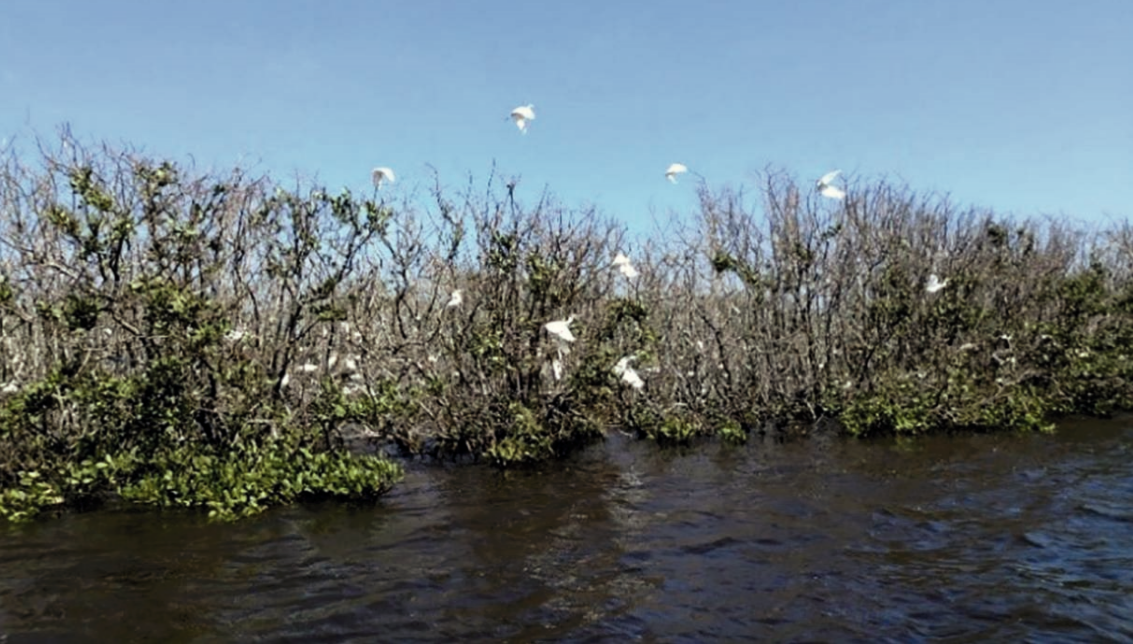 Fonte: Ramo, Araújo e Oliveira (2019) (Tamanho 10, alinhado à esquerda)3.1 QUADROS E TABELAS (Estilo seção secundária, caixa-alta, tamanho 14, alinhado à esquerda)Os quadros são considerados ilustrações e apresentam dados qualitativos. Os quadros abordam conteúdos teóricos, como comparações, classificações e dados numéricos sem tratamento estatístico. Diferenciam-se das tabelas por apresentarem um teor esquemático e descritivo. São formados por linhas horizontais e verticais, apresentam um formato fechado, ou seja, uma moldura com arranjo predominantemente de palavras dispostas em linhas e colunas. Quadro 1. Classificação dos recursos hídricos e seu uso para o consumo humano Fonte: Adaptado da Resolução CONAMA 357/2005 (BRASIL, 2005)As tabelas, também consideradas ilustrações, representam dados numéricos e codificações, dispostos em uma ordem determinada, segundo as varáveis analisadas de um fenômeno. Os elementos essenciais que compõem uma tabela incluem a palavra Tabela, seguida pelo número arábico, um título, cabeçalho (que indica o conteúdo das colunas), as colunas indicadoras e casas. Além desses elementos podem ser acrescidos outros complementares, como fonte e notas. São formadas por colunas verticais, suas bordas laterais não podem ser fechadas, ou seja, as tabelas possuem um formato aberto.Quando um quadro ou uma tabela ocupar mais de uma folha, não será delimitada na parte inferior, repetindo-se o cabeçalho e o título na folha seguinte. Cada folha deve ter as seguintes indicações: continua (na primeira), conclusão (na última) e continuação (nas demais). As indicações de fontes e notas devem aparecer na folha de conclusão da tabela.Tabela 1. Lâmpada fluorescente x LED – custo de manutenção (Estilo Figuras Vértices) Fonte: dados da pesquisa (Estilo Nota de Rodapé e Fonte Vértices, tamanho 10, alinhado à esquerda)4 CONSIDERAÇÕES FINAIS (estilo seção primária)Parte final do artigo, na qual se apresentam as considerações correspondentes aos objetivos e/ou hipóteses. Todas as referências devem ser alinhadas à margem esquerda e colocadas ao final do artigo, sob o título Referências, centralizado. As referências devem ser elaboradas considerando as orientações da NBR 6023:2018 da ABNT. A lista com as referências não deve ser numerada. O espaço entre as linhas é simples e, entre cada referência, mais um espaço simples. O recurso tipográfico utilizado para destacar o elemento título deve ser o negrito em todas as referências. Isso não se aplica às obras sem indicação de autoria, ou de responsabilidade. Nome(s) de autor(es) e/ou títulos de várias obras referenciadas sucessivamente, na mesma página, deve(m) ser apresentado(s) sem supressão dessas informações. Devem ser ordenadas alfabeticamente pelo sobrenome do primeiro autor ou pelo próprio título, com a primeira palavra em letras maiúsculas, quando a obra não tem indicação de autoria. Indica(m)-se o(s) autor(es), pelo último sobrenome, em maiúsculas, seguido(s) do(s) prenome(s) e outros sobrenomes abreviados com as iniciais em maiúsculas. Referência com até 3 autores, todos deverão ser incluídos, separados por ponto e vírgula. A partir de 4, o primeiro deverá ser informado, seguido da expressão et al.Referências (Estilo Seção Primária, Centralizado)AGUIAR, F. C. A Geografia, o lugar e os sujeitos. Vértices, Campos dos Goytacazes, v. 20, n. 1, p. 29-37, jan./abr. 2018.  DOI: https://doi.org/10.19180/1809-2667.v20n12018p29-37. Disponível em: http://www.essentiaeditora.iff.edu.br/index.php/vertices/article/view/9579. Acesso em: 22 jun. 2018.ALVES, F. P. Implementação de conceitos de manufatura colaborativa: um projeto virtual. 2008. Trabalho de Conclusão de Curso (Bacharelado em Engenharia Industrial Mecânica) – Universidade Tecnológica do Paraná, 2008.BAVARESCO, A.; BARBOSA, E.; ETCHEVERRY, K. M. (org.).  Projetos de filosofia. Porto Alegre: EDIPUCRS, 2011. E-book. Disponível em: http://ebooks.pucrs.br/edipucrs/projetosdefilosofia.pdf. Acesso em: 21 ago. 2011.BRASIL. [Constituição (1988)]. Constituição da República Federativa do Brasil. Organizado por Cláudio Brandão de Oliveira. Rio de Janeiro: Roma Victor, 2002. 320 p.BRASIL. Lei no 10.406, de 16 de janeiro de 2002. Institui o Código Civil. Diário Oficial da União: seção 1, Brasília, DF, ano 139, n. 8, p. 1-74, 11 jan. 2002. PL 634/1975.COELHO, A. C. Fatores determinantes de qualidade de vida física e mental em pacientes com doença pulmonar intersticial: uma análise multifatorial. 2009. Dissertação (Mestrado em Ciências Médicas) – Faculdade de Medicina, Universidade Federal do Rio Grande do Sul, Porto Alegre, 2009. Disponível em: http://www.lume.ufrgs.br/bitstream/handle/10183/16359/000695147.pdf?sequence=1. Acesso em: 4 set. 2009.CONGRESSO INTERNACIONAL DO INES, 8., SEMINÁRIO NACIONAL DO INES, 14., 2009, Rio de Janeiro. Anais [...]. Rio de Janeiro: Instituto Nacional de Educação de Surdos, 2009. 160 p. Tema: Múltiplos Atores e Saberes na Educação de Surdos. CRÉDITO à agropecuária será de R$ 156 bilhões até 2015. Jornal do Commercio, Rio de Janeiro, ano 97, n. 156, p. A3, 20 maio 2014.INSTITUTO NACIONAL DO CÂNCER (Brasil). Estômago. In: INSTITUTO NACIONAL DO CÂNCER (Brasil). Tipos de câncer. [Brasília, DF]: Instituto Nacional do Câncer, 2010. Disponível em: http://www2.inca.gov.br/wps/wcm/connect/tiposdecancer/site/home/estomago/definicao. Acesso em: 18 mar. 2010.LOBO, A. M. Moléculas da vida. In: LEVI, G.; SCHIMIDT, J. (org.). Química e sociedade: a presença da química na atividade humana. Lisboa: Escobar, 2010. p. 24-39.MENDES, R. A. As pesquisas eleitorais e a publicação de fake news. Folha de São Paulo, São Paulo, 13 maio 2018. Caderno Mundo, p. A3.PERSONAL trainer. Disponível em: http://www.fisiculturista.com/personal.trainer/teste.php. Acesso em: 28 ago. 2003.RAMALHO, H. A. et al. Ecologia e desenvolvimento sustentável. 2. ed. São Paulo: Malheiros, 1998.ZANETIC, M.; ANDRADE, G. M. L. Incorporação de elementos textuais em poesias latino-americanas. In: SIMPÓSIO INTERNACIONAL DE ANÁLISE LINGUÍSTICA, 2., 2016, São Paulo. Anais [...]. Campinas, SP: Editora da UNICAMP, 2016. p. 391-412.AGRADECIMENTOS (Estilo seção primária, centralizado)Texto sucinto em que o(s) autor(es) fazem menção a pessoas ou instituições referenciando-os. A sua inclusão só será realizada após a aprovação do artigo para publicação. Deve ser o último elemento pós-textual.CLASSESUSOS A QUE SE DESTINAMClasse especialAo abastecimento para consumo humano, com desinfecçãoClasse 1Ao abastecimento para consumo humano, após tratamento simplificadoClasse 2Ao abastecimento para consumo humano, após tratamento convencionalClasse 3Ao abastecimento para consumo humano, pós tratamento convencional ou avançadoClasse 4Não recomendado para consumo humanoDadosFluorescenteLEDCusto unitário da lâmpada (R$)5,9021,90Custo unitário do reator (R$) 55,480,00Custo do Homem-hora (H-H) - Eletricista (R$)50,0050,00Tempo de H-H Eletricista - troca do reator (horas)0,500,00Tempo de H-H Eletricista - troca das lâmpadas (horas)0,250,25Custo do Homem-hora - Eletricista - troca do reator (R$)25,00,00Custo do Homem-hora - Eletricista - troca das lâmpadas (R$)12,512,5Vida útil da Lâmpada13.000 horas40.000 horas(4,5 anos)Vida útil do reator (horas)30.0000,00Custo de manutenção em 40.000h (R$) – única luminária1.829,50(2x40W)1.642,50(2x18W)Custo total de manutenção em 40.000h (R$)107.940,5096.907,50